22 maja 2020  klasa 8b – zajęcia rozwijająceTemat: Rozwiązywanie zadań egzaminacyjnych.Cele lekcji:- powtórzenie i utrwalenie materiału,- rozwiązywanie typowych zadań egzaminacyjnych,- doskonali umiejętność zapisywania rozwiązań otwartych zadań matematycznych;Dziś omówimy zadania z ostatniego testu, który rozwiązywaliście tydzień temu. Proszę zapisać rozwiązania zadań do zeszytu. Przesyłam również 4 zadania otwarte do rozwiązania. Proszę rozwiązać zadania i do niedzieli podać rozwiązania w mailu do mnie. W przyszłym tygodniu omówię te zadania na konsultacjach, a nie obecnym udostępnię rozwiązania.Zad. 1Krok 1. Sporządzenie rysunku pomocniczego.
Sześcian po pomalowaniu i rozcięciu będzie wyglądał mniej więcej w ten sposób: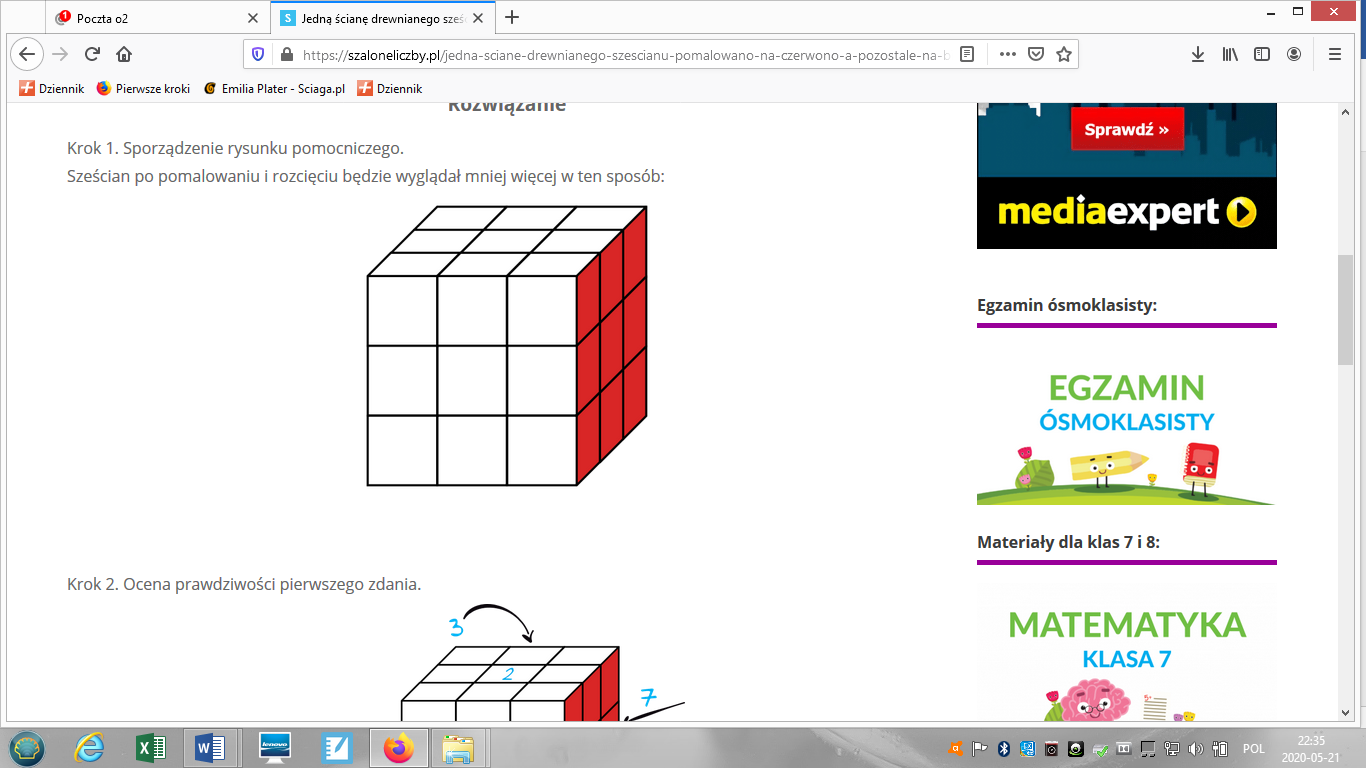 
Krok 2. Ocena prawdziwości pierwszego zdania.

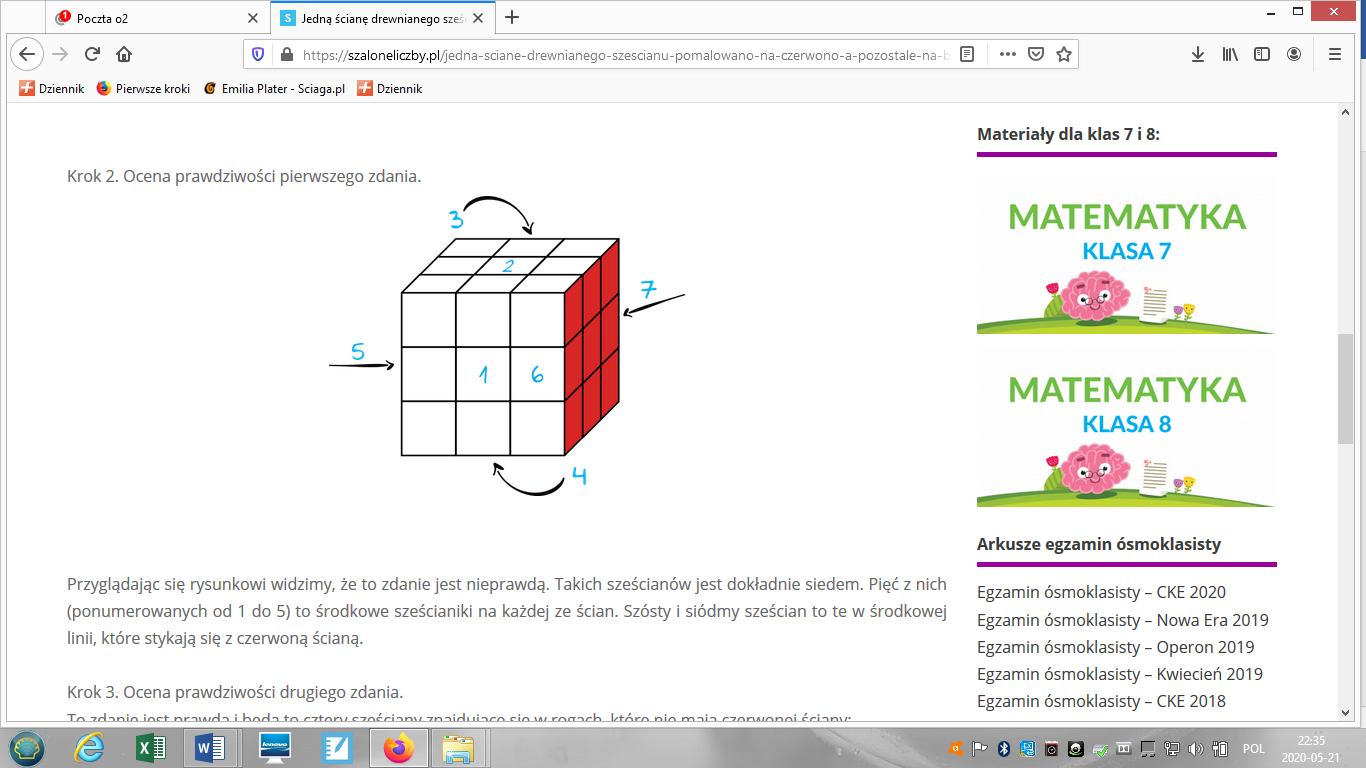 
Przyglądając się rysunkowi widzimy, że to zdanie jest nieprawdą. Takich sześcianów jest dokładnie siedem. Pięć z nich (ponumerowanych od 1 do 5) to środkowe sześcianiki na każdej ze ścian. Szósty i siódmy sześcian to te w środkowej linii, które stykają się z czerwoną ścianą.

Krok 3. Ocena prawdziwości drugiego zdania.
To zdanie jest prawdą i będą to cztery sześciany znajdujące się w rogach, które nie mają czerwonej ściany:
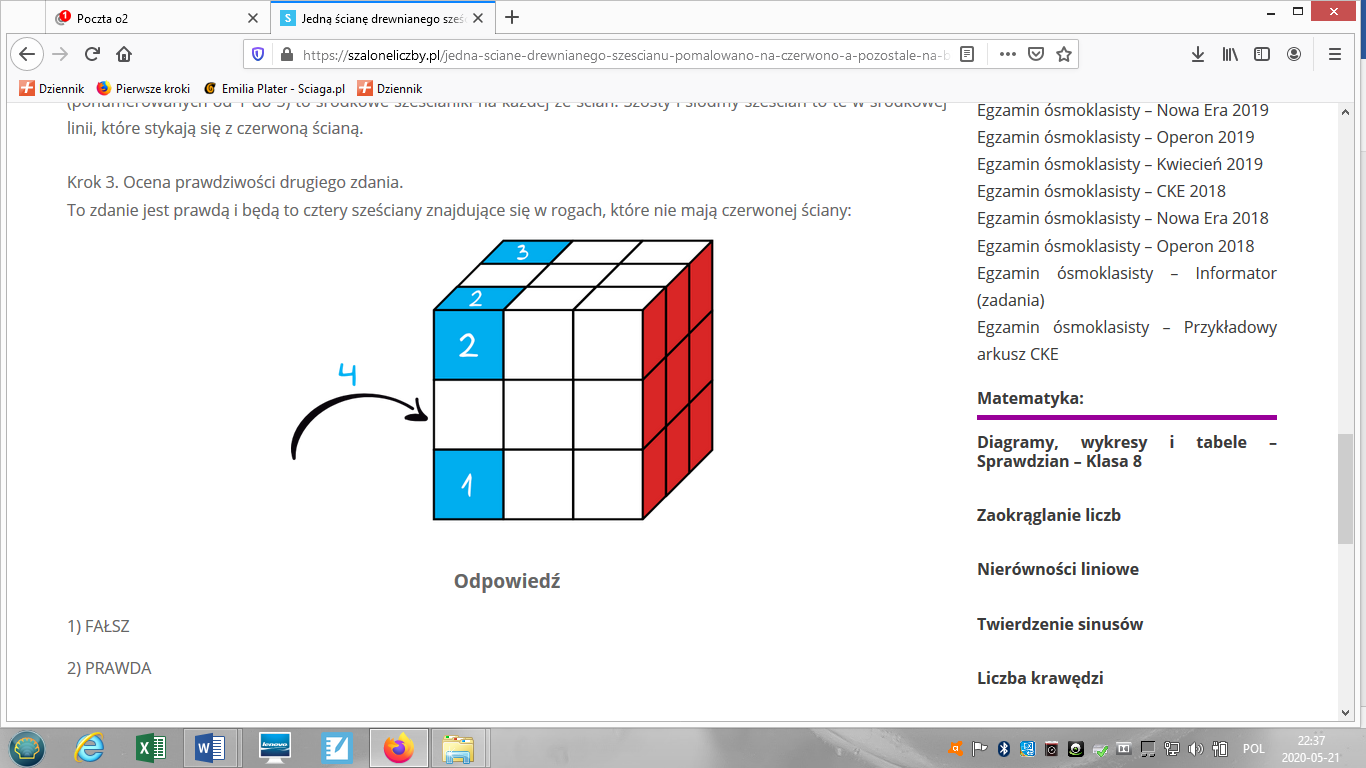 Odpowiedź1) FAŁSZ 2) PRAWDA Zad. 2 Nie da się stworzyć siatki z III figury. Skąd to wiemy? Kluczem jest tutaj położenie kwadratu, który nie styka się z trójkątem. Jakkolwiek byśmy tej siatki nie składali, to bok tego kwadratu nie zetknie nam się z bokiem trójkąta, czyli bryła nam się po prostu nie złoży.Zad.3 Krok 1. Ocena prawdziwości pierwszego zdania.
Wiemy, że wszystkie klocki są jednakowe. To oznacza, że zdanie jest prawdą, co dobrze pokazuje poniższy rysunek:

Krok 2. Ocena prawdziwości drugiego zdania.
Do obliczenia objętości potrzebna nam jest znajomość długości krawędzi podstawy, a tę obliczymy tak naprawdę wprost z rysunku:

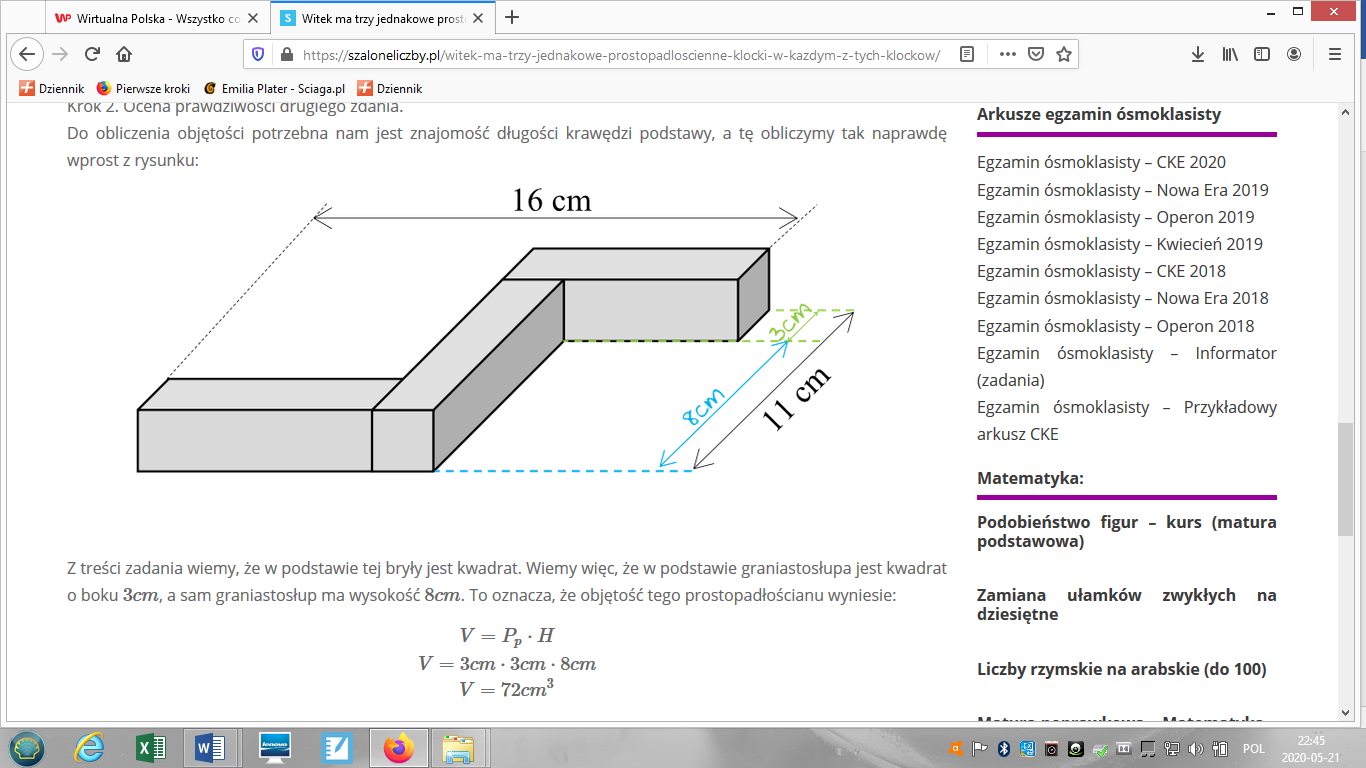 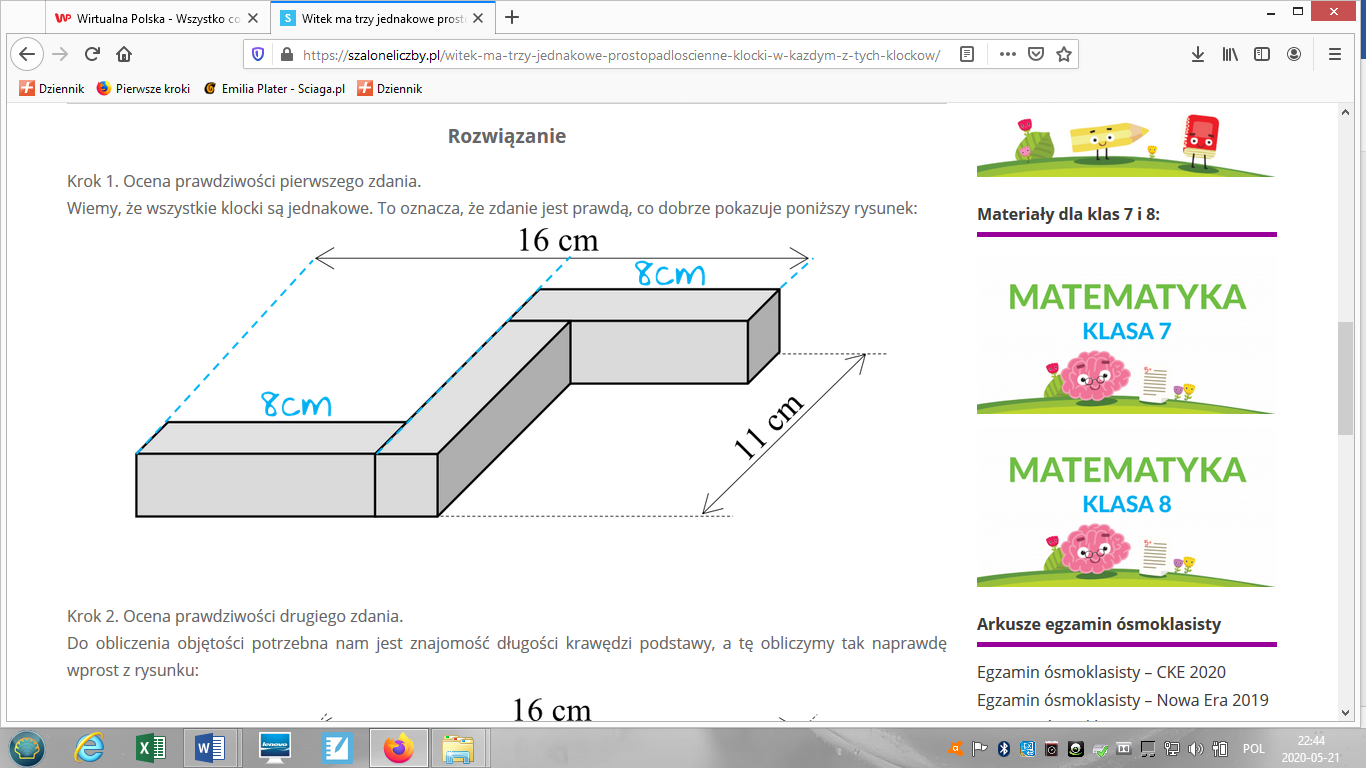 
Z treści zadania wiemy, że w podstawie tej bryły jest kwadrat. Wiemy więc, że w podstawie graniastosłupa jest kwadrat o boku 3cm, a sam graniastosłup ma wysokość 8cm. To oznacza, że objętość tego prostopadłościanu wyniesie:V=Pp⋅HV=3cm⋅3cm⋅8cmV=72cm3
Zdanie jest więc prawdą. Odpowiedź1) PRAWDA 2) PRAWDA Zad. 4RozwiązanieKrok 1. Sporządzenie rysunku pomocniczego i odczytanie wymiarów prostopadłościanu II.
Wiemy, że prostopadłościan I jest sześcianem, czyli wszystkie jego krawędzie muszą mieć jednakową długość. Skoro jedna z krawędzi ma długość 3cm, to znaczy że: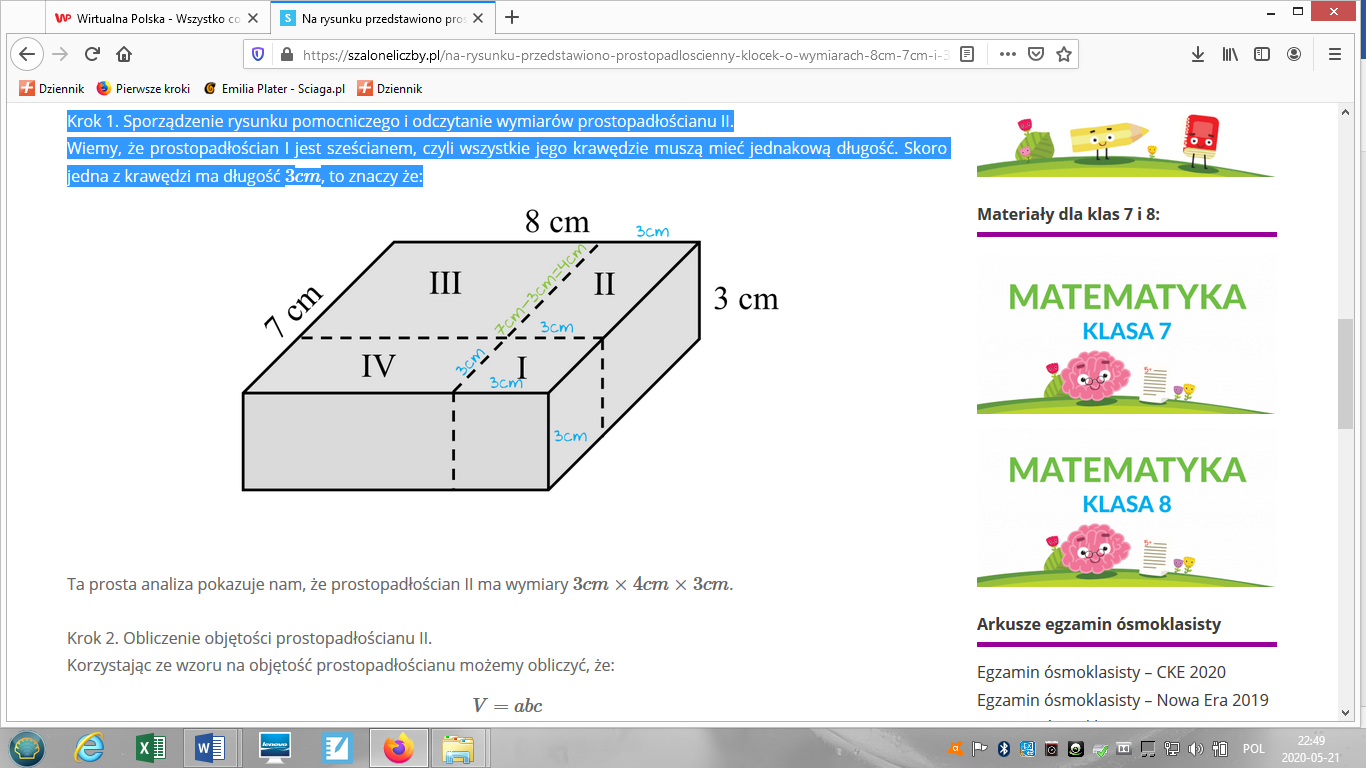 Ta prosta analiza pokazuje nam, że prostopadłościan II ma wymiary 3cm×4cm×3cm.

Krok 2. Obliczenie objętości prostopadłościanu II.
Korzystając ze wzoru na objętość prostopadłościanu możemy obliczyć, że:V=abcV=3cm⋅4cm⋅3cmV=36cm3OdpowiedźB